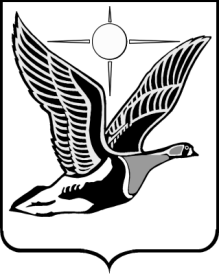 ТАЙМЫРСКИЙ ДОЛГАНО-НЕНЕЦКИЙ МУНИЦИПАЛЬНЫЙ РАЙОНТАЙМЫРСКИЙ ДОЛГАНО-НЕНЕЦКИЙ РАЙОННЫЙ СОВЕТ ДЕПУТАТОВР Е Ш Е Н И Е29.09.2022                                                                                                            № 14 – 204г. ДудинкаО внесении изменений в Решение Таймырского Долгано-Ненецкого районного Совета депутатов «Об утверждении Положения о служебных жилых помещениях муниципального жилищного фонда Таймырского Долгано-Ненецкого муниципального района»Таймырский Долгано-Ненецкий районный Совет депутатов решил:1. Внести в Положение о служебных жилых помещениях муниципального жилищного фонда Таймырского Долгано-Ненецкого муниципального района, утвержденное Решением Таймырского Долгано-Ненецкого районного Совета депутатов от 17 февраля 2022 года № 13-185 «Об утверждении положения о служебных жилых помещениях муниципального жилищного фонда Таймырского Долгано-Ненецкого муниципального района» следующие изменения:1) пункт 8 изложить в следующей редакции:«8. Для принятия на учет гражданином подается заявление на имя Главы района, содержащее, в том числе, согласие на обработку персональных данных гражданина и членов его семьи.К заявлению гражданин прилагает:1) справку, подтверждающую факт:- трудовых отношений с расположенным на территории района органом государственной власти, органом местного самоуправления, муниципальным органом, государственным или муниципальным унитарным предприятием, государственным или муниципальным учреждением;- прохождения на территории района государственной службы, государственной службы Красноярского края, муниципальной службы, службы в воинских подразделениях;- факт назначения на государственную должность Российской Федерации, государственную должность Красноярского края, муниципальную должность для осуществления полномочий на территории района;- избрания на выборные должности в органы государственной власти, органы местного самоуправления, муниципальные органы, расположенные на территории района;2) ходатайство на имя Главы района о предоставлении гражданину служебного жилого помещения:- руководителя соответствующего органа государственной власти, государственного органа, органа местного самоуправления, муниципального органа, воинского подразделения, государственного или муниципального унитарного предприятия, государственного или муниципального учреждения, с которым гражданин состоит в трудовых отношениях или в котором проходит службу;- личное лица, назначенного на государственную должность Российской Федерации, государственную должность Красноярского края, муниципальную должность или избранного на выборную должность;3) копии документов, подтверждающие необходимость вселения в служебное жилое помещение граждан в качестве совместно проживающих с нанимателем членов его семьи;4) копии документов, удостоверяющие личность гражданина и членов его семьи.Копии документов, указанные в подпунктах 3 и 4 настоящего пункта, должны быть заверены нотариально или представлены с предъявлением подлинника.»;2) абзац девятый пункта 11 признать утратившим силу;3) в пункте 16 цифру «5» заменить цифрой «15», слово «Главы» заменить словом «Администрации»;4) в пункте 17 слово «Главы» заменить словом «Администрации»;5) в пункте 18 слово «Главы» заменить словом «Администрации»;6) абзац первый пункта 22 дополнить предложением следующего содержания:«Должностное лицо или орган, издавшее соответствующий правовой акт, обязаны в течение 5 рабочих дней направить его Главе района.»;7) абзац второй пункта 24 признать утратившим силу.2. Настоящее Решение вступает в силу в день, следующий за днем его официального опубликования.Председатель Таймырского Долгано-Ненецкого районного Совета депутатов ______________________ В.Н. ШишовГлава Таймырского Долгано-Ненецкого муниципального района _________________ Е.В. Вершинин